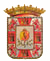 ÓRGANO QUE ORDENA LA INSERCIÓN DEL ANUNCIO (1):   Nombre o razón social   AYUNTAMIENTO DE BAZADATOS REFERIDOS AL TEXTO QUE SE VA A PUBLICAR EN EL BOP:   ADMINISTRACIÓN (3)  EXCMO. AYUNTAMIENTO DE BAZA   ORGANISMO (4)           EXTRACTO DEL EDICTO (6)   declaración  utilidad pública proyecto actuación ARIDOS ANFERSA SLEDICTOQue habiendo solicitado ARIDOS ANFERSA SL, proyecto de actuación para planta de fabricación de hormigón, suelo No Urbanizable, Paraje la Atalaya, expte. 3/2017. se hace público para general conocimiento, de conformidad con los arts. 42, 43 y 52 de la LOUA 7/2002 de 17 de Diciembre, para que en el plazo de 20 días, a contar desde el siguiente a la publicación de este anuncio en el BOP, quien lo desee presente  las alegaciones que estime por conveniente.Se hace saber que con fecha 3 de Enero del actual, se encuentra el documento en el portal de transparencia, para los efectos oportunos.Baza, a 3 de enero de 2019EL ALCALDE ACCTAL.Fdo.: D. Alfredo Alles Landa.- 